Bulletin Announcements
For release starting February 1 through April 3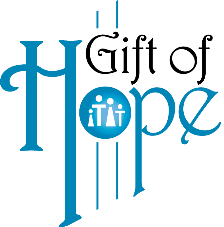 